APSTIPRINĀTS:ar iepirkuma komisijas 2023.gada 14.aprīļa sēdes protokolu Nr.5VAS “Latvijas dzelzceļš” organizētāssarunu procedūras ar publikāciju„Šķērssiju nomaiņa dzelzceļa stacijā “Lielvārde””(iepirkuma id.Nr. LDZ 2023/19-SPAV)SKAIDROJUMS Nr.3Nr.p.k.JautājumsAtbilde12.04.2023.14.04.2023.1.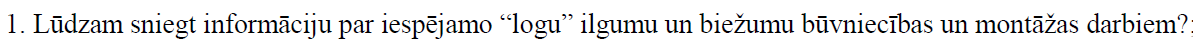 Ar instrukciju par tehnoloģisko pārtraukumu (“logu”) piešķiršanas, izmantošanas un atcelšanas kārtību var iepazīties LDz mājas lapā www.ldz.lv sadaļā BIZNESAM → Infrastruktūra → Publiskās lietošanas dzelzceļa infrastruktūras pārvaldītāja normatīvie dokumenti → Instrukcija par "logu" piešķiršanas kārtību”.2.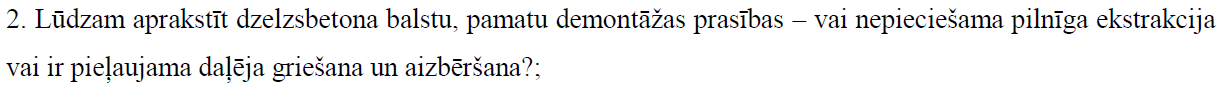 Peronu zonā, izņēmuma gadījumā, ir pieļaujama pamatu demontāža 0,8 m dziļumā, bet ārpus perona zonas nepieciešama pilnīga dzelzsbetona balstu, pamatu ekstrakcija.